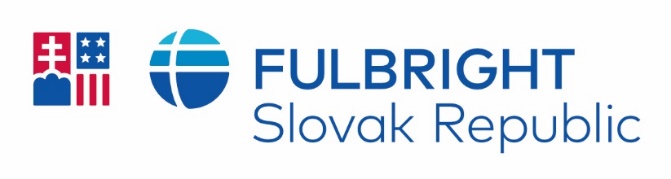 U. S. Grantees to Slovak RepublicAcademic Year 2019-2020LECTURERSSTUDENTSENGLISH TEACHING ASSISTANTSSlovak Grantees to United StatesAcademic Year 2019-2020RESEARCHERS:SCHOLAR-IN-RESIDENCE PROGRAM:STUDENTS:HUMPHREY FELLOWSHIP PROGRAM:John McCARTHYHome InstitutionRobert Morris University, PAHost InstitutionDepartment of  History, Faculty of Arts at Comenius UniversityProject TitleU. S. History: Modern America, Urbanism and ImmigrationDuration of Grant4 months/beginning February 2020Douglas McKECHNIEHome InstitutionAirforce Academy, COHost InstitutionDpt. Constitutional Law, Law School Comenius UniversityProject TitleComparative Constitutional LawDuration of Grant5 months/beginning February 2020Russell John REISINGHome InstitutionUniversity of Toledo, OHHost InstitutionDpt. of  American Studies, Faculty of Arts Comenius UniversityProject TitleAmerican Culture and the Cold WarDuration of Grant5 months/beginning February 2020Roman HLATKYHome InstitutionUniversity of Texas at AustinHost InstitutionÚstav európskych štúdií a medzinárodných vzťahov, FSEV UKProject TitleMulticulturalism in Slovakia: EU and Russian InfluenceDuration of Grant9 months/beginning September 2019Steven LEMKEHome InstitutionUniversity of Notre Dame, INHost InstitutionVysoká škola výtvarných umeníProject TitleRemaking Slovak Domestic Space Through Installation ArtDuration of Grant9 months/beginning September 2019Alexander BALAWEJDERHome InstitutionVillanova University, PAHost InstitutionStredná odborná škola vinársko-ovocinárska ModraProject TitleTESOLDuration of Grant10 months/beginning September 2019Allison BLACKHome InstitutionUniversity of Nebraska - LincolnHost InstitutionGymnázium A. H. Škultétyho Veľký KrtíšProject TitleTESOLDuration of Grant10 months/beginning September 2019Zachary  BROWNHome InstitutionUtah State UniversityHost InstitutionStredná odborná škola PruskéProject TitleTESLDuration of grant10 months/beginning September 2019Emily HALSTEADHome InstitutionSmith College, MAHost InstitutionStredná zdravotnícka škola TrnavaProject TitleTESOL Duration of Grant10 months/beginning September 2019Karen LASKAHome InstitutionWest Virginia UniversityHost InstitutionObchodná akadémia RužomberokProject TitleTESOLDuration of Grant10 months/beginning September 2019Grace PAWLUSZKAHome InstitutionCentral Michigan UniversityHost InstitutionStredná odborná škola ekonomická Spišská Nová VesProject TitleTESOLDuration of Grant10 months/beginning September 2019Masayuki  SAKAMOTOHome InstitutionMiddlebury College, VTHost InstitutionStredná zdravotnícka škola NitraProject TitleTESOLDuration of Grant10 months/beginning September 2019Carolyn  SILIPIGNIHome InstitutionVillanova University, PAHost InstitutionObchodná akadémia Stará ĽubovňaProject TitleTESLDuration of Grant10 months/beginning September 2019Štefánia AULICKÁHome InstitutionUniversity Hospital of Brno, CRHost InstitutionUniversity of Minnesota Twin Cities, MNProject TitleQuantitative tracking of neurological disease in pediatric patientsDuration of Grant4 months/ beginning September 2019Alžbeta BROZMANOVÁ GREGOROVÁHome InstitutionMatej Bel University, Banska BystricaHost InstitutionEastern Michigan University, MIProject TitleService-Learning in Higher Education – Building the Culture of Civic EngagementDuration of Grant3 months/ beginning April 2020Ľubomír DUNAJHome InstitutionUniversität Wien, ATHost InstitutionUniversity of North Florida, FLProject TitleBetween Critical Theory, Pragmatism and Chinese PhilosophyDuration of Grant5 months/ beginning October 2019Zoltán FÜSSYHome InstitutionFaculty of Science of the Charles University, BIOCEV, CRHost InstitutionUniversity of California, San Diego, CAProject TitleInvestigation of genetic and cellular control of pleiomorphy in a model diatomDuration of Grant5 months/ beginning August 2019Radoslav HLÚŠEKHome InstitutionUniversity of Ss. Cyril and Methodius, TrnavaHost InstitutionUniversity of Wyoming, WYProject TitleSacred Mountains and Ritual Landscape of Great Plains Indians in the USADuration of Grant6 months/ beginning March 2020Viktória MAJLÁTHOVÁHome InstitutionPavol Jozef Safarik University, KosiceHost InstitutionUniversity of South Carolina – Upstate, SCProject TitleBlood Parasites in Squamates in the South-Eastern United StatesDuration of Grant6 months/ beginning February 2020Ján MALOCHHome InstitutionTV Markiza, BratislavaHost InstitutionNew York University, NYProject TitleSolutions Journalism as a tool to protect the public interestDuration of Grant12 months/ beginning August 2019Daniela MERESSA RUSNOKOVÁHome InstitutionFreelance Documentary FilmmakerHost InstitutionSyracuse University, NYProject TitleGrey Zone – Ballad About a Premature BabyDuration of Grant6 months/ beginning March 2020Silvia ROSIVALOVÁ BAUČEKOVÁHome InstitutionPavol Jozef Safarik University, KosiceHost InstitutionUniversity of Oregon, ORProject TitleFood Studies: Understanding Culture through FoodDuration of Grant5 months/ beginning January 2020Michal VAŠEČKAHome InstitutionBratislava Policy Institute, BratislavaHost InstitutionLac Courte Oreilles Ojibwa Community College, WIProject TitleFulbright Scholar-in-ResidenceDuration of Grant4.5 months/ beginning August 2019Dominika JACKULIAKOVÁHome InstitutionAcademy of Fine Arts and Design, BratislavaHost InstitutionColumbia College Chicago, ILProject TitlePhotographic Technology and its Use in the Context of Photography as ArtDuration of grant8 months/beginning September 2019Michal KOZÁKHome InstitutionUniversity of Bergen, NorwayHost InstitutionUniversity of North Carolina at Chapel Hill, NCProject TitleIndustrial SociologyDuration of grant6 months/beginning August 2019Adam KURILLAHome InstitutionCenter for the Treatment of Drug Dependencies, BratislavaHost InstitutionVirginia Commonwealth University, VAProject TitleSubstance Abuse Education, Treatment and PreventionDuration of grant10 months/beginning August 2019